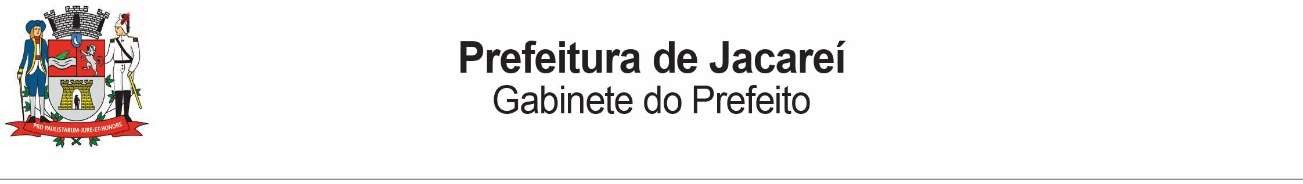 Anexo II RELATÓRIO DAS AÇÕESConteúdo mínimo a ser apresentado no Relatório das Ações:Nome do(s) projeto(s)/programa(s)/serviço(s)Local de desenvolvimento dos(s) projeto(s)/programa(s)/serviço(s)Período de desenvolvimento do(s) projeto(s)/programa(s)/serviço(s) (início e, se houver, fim)Objetivos	de	Desenvolvimento	Sustentável	(ODS)	relacionados	ao(s) projeto(s)/programa(s)/serviço(s)Breve descrição do(s) projeto(s)/programa(s)/serviço(s)Informar as ações e atividades desenvolvidas e o público participante/beneficiado, dando ênfase a como elas contribuem com o(s) ODS.6. Registros do(s) projeto(s)/programa(s)/serviço(s) Inserir links ou arquivos que tragam evidências das ações e atividades informadas no item 5. Exemplo: fotos, vídeos, notícias, registros de reuniões e relatórios, entre outros.Praça dos Três Poderes, 73 - 2º andar - Centro - Jacareí - SP Telefone: (12) 3955-9111 - Fax: (12) 3961-1092 - gabinete@jacarei.sp.gov.br